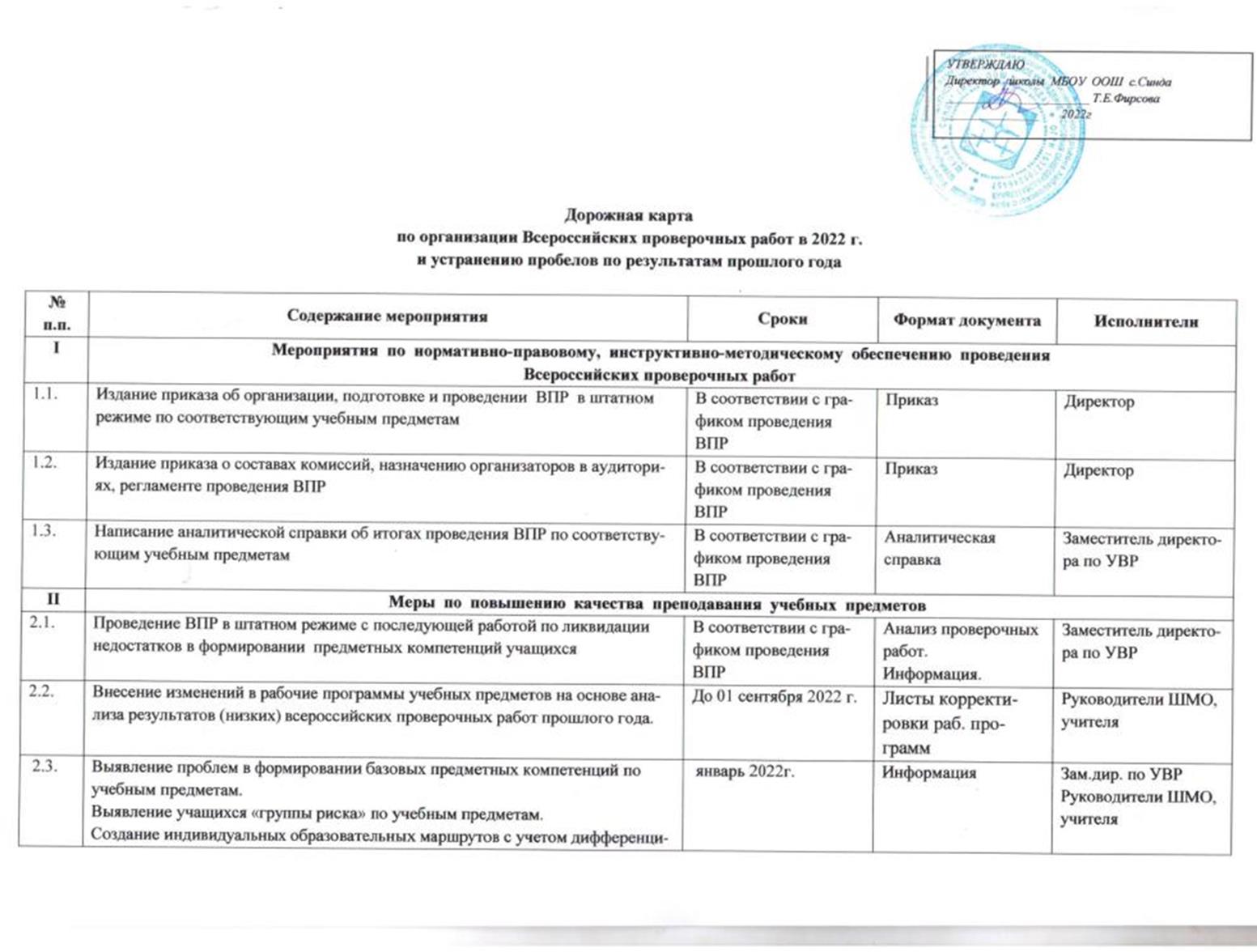 рованного подхода к обучению учащихся, испытывающих затруднения в обучении и для одаренных детейI I IМероприятия  по  подготовке  и  повышению  квалификации  педагогических  работниковМероприятия  по  подготовке  и  повышению  квалификации  педагогических  работниковМероприятия  по  подготовке  и  повышению  квалификации  педагогических  работниковМероприятия  по  подготовке  и  повышению  квалификации  педагогических  работников3.1.Реализация права педагогических работников на дополнительное профессиональное образование по профилю педагогической деятельности.В соответствии с планом работы по повышению квалификации педагогических работников Информация Заместитель директора по УВР3.2.Организация и проведение школьных  методических объединений учителей-предметников по вопросу подготовки и проведения ВПР-2022, по структуре и содержанию проверочных работ, системе оценивания   В соответствии с  графиком Информация Руководитель ШМОIV Мероприятия  по  организационно-технологическому  обеспечению  проведения  ВПРМероприятия  по  организационно-технологическому  обеспечению  проведения  ВПРМероприятия  по  организационно-технологическому  обеспечению  проведения  ВПРМероприятия  по  организационно-технологическому  обеспечению  проведения  ВПР4.1.Подготовка	 текстов тренировочных проверочных работ и использование формата ВПР для оценочной деятельности учащихсяянварь–март 2022Тексты проверочных работРуководители ШМО, учителя начальныхклассов, учителя- предметники4.2.Практическая отработка с учащимися правил оформления проверочных работянварь-февраль  2022Информация Учителя 4.3.Предоставление обобщенной информации о количестве учащихся с прогнозируемым положительным результатом, о количестве учащихся «группы риска» по результатам апробации ВПР в разрезе классов и формах работы с учащимися «группы риска»За 2 месяца до проведения ВПР по соответствующему учебному предметуИнформация в табличной формеЗаместитель директора по УВРV Мероприятия  по  формированию  и  ведению  информационной  системы  проведения  ВПРМероприятия  по  формированию  и  ведению  информационной  системы  проведения  ВПРМероприятия  по  формированию  и  ведению  информационной  системы  проведения  ВПРМероприятия  по  формированию  и  ведению  информационной  системы  проведения  ВПР5.1.Своевременная регистрация на официальном интернет – портале ФИС ОКОСогласно графикуИнформация Заместитель директора по УВР  5.2.Своевременное получение (загрузка) результатов ВПР по соответствующему учебному предмету через официальный интернет – портал ФИС ОКОСогласно инструкцииРезультаты ВПР по соответствующему учебному предметуЗаместитель директора по УВР VI Мероприятия  по  информационному  сопровождению  организации  и  проведения  ВПРМероприятия  по  информационному  сопровождению  организации  и  проведения  ВПРМероприятия  по  информационному  сопровождению  организации  и  проведения  ВПРМероприятия  по  информационному  сопровождению  организации  и  проведения  ВПР6.1.Пополнение   раздела  по вопросам подготовки к ВПР на официальном сайте ОУ и своевременное обновление программно-методических и информационных материалов раздела по подготовке учащихся на уровнях начального общего образования к Всероссийским проверочным работам. Оформление  информационных  стендов  по вопросам подготовки к ВПР.Информирование о возможностях использования данного раздела учителей, учащихся и их родителей (законных представителей).СистематическиИнформация Заместитель директора по УВР учителя – предметники 6.2.Информационно-разъяснительная работа со всеми участниками образовательных отношений по процедуре проведения ВПР, структуре и содержанию проверочных работ, системе оценивания.Плановая системная, в т.ч. индивидуальная, информационно-разъяснительная работа с родителями (законными представителями) учащихся классов, в которых проводится мониторинг качества подготовки по соответствующим учебным предметамСистематическиИнформация.Заместитель директора по УВР учителя – предметникиVII Контроль  за  организацией  и  проведением  ВПРКонтроль  за  организацией  и  проведением  ВПРКонтроль  за  организацией  и  проведением  ВПРКонтроль  за  организацией  и  проведением  ВПР7.1.Обеспечение внутришкольного контроля за подготовкой учащихся на уровнях начального общего и основного общего образования к ВПР в части посещения администрацией школы уроков, индивидуальных и групповых занятий по учебным предметам, подлежащим мониторингу качества подготовки учащихсяАналитические справкиИнформация Заместитель директора по УВР 7.2.Систематический контроль за работой с учащимися «группы риска» и одареннымиЕжемесячно Информация Заместитель директора по УВР VIII Анализ  результатов  и   подведение  итогов  ВПР Анализ  результатов  и   подведение  итогов  ВПР Анализ  результатов  и   подведение  итогов  ВПР Анализ  результатов  и   подведение  итогов  ВПР 8.1.Анализ  результатов  ВПР по предметамСогласно графику проведения проверочных работ Аналитическая справка с рекомендациями Заместитель директора по УВР 8.2.Анализ  результатов  ВПР По результатам ВПРАналитическая справка с рекомендациями Заместитель директора по УВР 8.3.Анализ  итогов  реализации  Дорожной карты.До 30.06.2022Аналитическая справкаЗаместитель директора по УВР 